UNIVERSIDAD COMPLUTENSE DE MADRIDFACULTAD DE CIENCIAS FÍSICASMáster en Astrofísica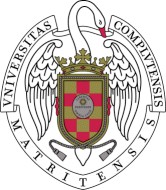 TRABAJO DE FIN DE MÁSTERTítulo del TFM [en castellano]Título del TFM [en inglés][Nombre del/de la estudiante]Supervisado por:[Nombre de la persona supervisora #1][Nombre de la persona supervisora #2]Curso académico 20[XX-XX]